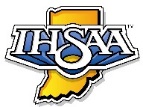 IHSAA APPROVED COURSESFor Compliance with Rule 7-1.4 - Effective Immediately for Courses Completed After May 1, 2014INITIAL COURSES  (Free Courses)NFHSLearn Courses  -  (Free Courses)    (nfhslearn.com)	Sportsmanship*				Positive Sport ParentingCoaching Unified Sports			NCAA EligibilityConcussion in Sports-##  ^		Coaching Pole VaultHeat Illness Prevention			Learning Pro: Research SkillsSports Nutrition				Learning Pro: Homework HelperEngaging Effectively with Parents	Learning Pro: Testing TipsCreating a Safe and Respectful Environment* 	Learning Pro: Reading and Learning StrategiesAmerican Red Cross Approved CPR/AED Courses    Red Cross CPR Courses	Must receive Certificate or card@American Heart Association Approved CPR Courses    AED/CPR Course Online	Must receive Certificate or card@ADVANCED COURSES (Paid Courses)NFHSLearn Courses  -  (Paid Courses)   (nfhslearn.com)	Teaching and Modeling Behavior*	Strength and Conditioning	Fundamentals of Coaching		Teaching Sport SkillsSport Specific Courses			First Aid, Health and Safety For CoachesAIC Certificate 				CIC CertificateAmerican Sport Education Program (ASEP)  -  (Paid Courses)  asep.com	Coaching Essentials 		Coaching Orientation	Coaching Principles 		Sport Specific CoursesUSA Football Master Trainer Certification      USA Football	Heads Up Player Safety Coach Training  (IC 20-34-7-6 Compliant)	Master Trainer DesignationUSA Wrestling National Coach Education Program    NCEP Courses	Bronze Certification National Association of Interscholastic Athletics  -  (NAIA)    Coach Education	Character Driven Coaches CourseNational Soccer Coaches Association of America   NSCAA eLearning	Intermediate (Levels 4-6)	Advanced (All Courses)USA Swimming   USA Swimming Coaches	Athlete Protection Training	Safety Training for Swim Coaches	Foundations of CoachingUSA Track and Field  USATF 	Fundamentals of Coaching	Levels 1 - 3	^ - All dates are acceptable, no limitation*- Does not count if required as part of IHSAA Sportsmanship violation or ejection.## - Mandatory Initial Course@- Must have logo of sponsoring agency  (American Red Cross or American Heart Association)